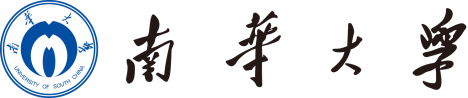 目 录一、湖南省第十二次代表大会专题（一）中国共产党湖南省第十二次代表大会隆重开幕 …1中国共产党湖南省第十二次代表大会胜利闭幕12中国共产党湖南省第十二次代表大会关于中共湖南省第十一届委员会报告的决议……………………………16二、理论文章（一）循“新”出发，向“新”而行…………………25心系“国之大者”，更幸福的日子在后头………28不待扬鞭自奋蹄 “闯”出广阔新天地…………31创新开放 打造“高地”………………………34三、警示教育…………………………………………………39中国共产党湖南省第十二次代表大会隆重开幕来源：《湖南日报》  2021年11月26日 01版张庆伟代表第十一届省委作报告 毛伟明主持大会 大会主题是：坚持以习近平新时代中国特色社会主义思想为指导，坚定不移沿着习近平总书记指引的方向前进，牢记嘱托、不负使命，干在实处、走在前列，全面落实“三高四新”战略定位和使命任务，大力推动高质量发展，为全面建设社会主义现代化新湖南而努力奋斗。湖南日报11月25日讯（全媒体记者 邓晶琎 周帙恒 孙敏坚）25日上午，中国共产党湖南省第十二次代表大会在省人民会堂隆重开幕。　　张庆伟同志代表中国共产党湖南省第十一届委员会，向大会作了题为《坚定不移沿着习近平总书记指引的方向前进 在推动高质量发展上闯出新路子 为全面建设社会主义现代化新湖南而努力奋斗》的报告。　　省人民会堂气氛庄严而热烈。来自我省各行各业、各条战线的省党代表和特邀代表，肩负着全省400余万共产党员和广大人民群众的重托与期盼步入会场。主席台上方悬挂着“中国共产党湖南省第十二次代表大会”会标，帷幕中央高悬的金色党徽熠熠生辉，10面鲜艳的红旗分列两侧。　　在主席台前排就座的大会主席团常务委员会委员有：张庆伟、毛伟明、朱国贤、黄兰香、王双全、谢建辉、张剑飞、冯毅、李殿勋、王成、吴桂英、魏建锋、杨浩东。　　杜家毫、许达哲、李微微、杨正午、王克英、胡彪、刘莲玉等在职省领导、特邀代表、不是党代表的第十一届省委委员中的省领导、大会主席团其他成员在主席台就座。　　大会应到代表749人、特邀代表5人，共754人，因事、因病请假5人，实到749人，符合法定人数。　　毛伟明同志主持大会。上午10时，毛伟明宣布大会开幕，全体起立，齐声高唱《中华人民共和国国歌》。　　在热烈的掌声中，张庆伟同志代表中国共产党湖南省第十一届委员会向大会作报告。报告共分九个部分：一、全面建成小康社会，各项事业取得历史性成就；二、切实担负起习近平总书记赋予的新时代使命任务，全面建设富强民主文明和谐美丽的社会主义现代化新湖南；三、贯彻新发展理念，推动经济高质量发展；四、全面深化改革扩大开放，打造内陆地区改革开放高地；五、发展社会主义民主政治，建设更高水平的平安湖南法治湖南；六、繁荣发展社会主义文化，加快文化强省建设；七、着力保障和改善民生，促进全体人民共同富裕；八、加强生态文明建设，加快建设美丽湖南；九、毫不动摇坚持和完善党的全面领导，深入推进全面从严治党。　　张庆伟指出，中国共产党湖南省第十二次代表大会，是在我们党成立一百周年的重要时刻，在全面建成小康社会、开启全面建设社会主义现代化国家新征程的关键时期召开的一次十分重要的大会。大会的主题是：坚持以习近平新时代中国特色社会主义思想为指导，坚定不移沿着习近平总书记指引的方向前进，牢记嘱托、不负使命，干在实处、走在前列，全面落实“三高四新”战略定位和使命任务，大力推动高质量发展，为全面建设社会主义现代化新湖南而努力奋斗。　　张庆伟说，三湘大地作为中国共产党和中国革命的重要策源地之一，走出了以毛泽东同志为主要代表的一大批无产阶级革命家，成就了“十步之内必有芳草”的璀璨荣光，绘就了“芙蓉国里尽朝晖”的壮美画卷。迈上实现第二个百年奋斗目标新征程，社会主义现代化建设的宏伟蓝图全面展开，我们壮志在胸、豪情满怀。我们要深刻领会把握我们党百年奋斗的重大成就和历史经验，牢记初心使命、赓续红色血脉，以史为鉴、开创未来，更加奋发有为地把湖南社会主义现代化建设事业推向前进。　　张庆伟指出，省十一次党代会以来的五年，我们在以习近平同志为核心的党中央坚强领导下，坚持以习近平新时代中国特色社会主义思想为指导，全面贯彻落实习近平总书记对湖南重要讲话重要指示批示精神，求真务实、真抓实干，全省各项事业取得了新成就，实现了第一个百年奋斗目标，在三湘大地上全面建成了小康社会。五年来，我们全面深入学习贯彻习近平新时代中国特色社会主义思想，理论武装得到新加强。我们坚定不移贯彻新发展理念，高质量发展取得新成效。我们全力以赴打赢打好脱贫攻坚战，全面小康社会增添新成色。我们千方百计增强发展动力活力，改革开放实现新突破。我们持之以恒推进民主法治，政治文明建设迈出新步伐。我们守正创新抓好意识形态工作和文化繁荣发展，思想文化建设取得新进展。我们一以贯之坚守人民至上，民生福祉达到新水平。我们坚持不懈打好污染防治攻坚战，生态文明建设有了新进步。我们驰而不息推进全面从严治党，党的建设开创新局面。我们始终把人民生命安全摆在第一位，抗疫斗争取得重大战略成果。我们坚定扛起党管武装重大政治责任，驻湘部队和民兵预备役人员在服务全省发展大局中作出了重要贡献。　　张庆伟指出，这些成绩的取得，是以习近平同志为核心的党中央坚强领导的结果，是习近平新时代中国特色社会主义思想科学指引的结果，是各方面大力支持的结果，得益于历届省委接续奋斗打下的坚实基础，归功于全省人民的和衷共济、顽强拼搏。　　张庆伟指出，回顾五年发展历程，我们深刻认识到，做好湖南各项工作，必须旗帜鲜明讲政治，全面贯彻习近平新时代中国特色社会主义思想，坚决维护习近平总书记党中央的核心、全党的核心地位，坚决维护党中央权威和集中统一领导；必须扭住发展第一要务不动摇，坚持稳中求进工作总基调，贯彻新发展理念，深化供给侧结构性改革，推动高质量发展；必须坚持人民至上，践行以人民为中心的发展思想，与人民同呼吸、共命运、心连心，在发展中保障和改善民生；必须一以贯之深化改革、扩大开放，坚持开拓创新，不断解放和发展社会生产力、解放和增强社会活力；必须统筹发展和安全，强化底线思维，增强忧患意识，坚持敢于斗争，筑牢安全屏障；必须坚持党的领导，坚持党要管党、全面从严治党，坚持自我革命，把各级党组织建设得更加坚强有力。　　张庆伟指出，回顾五年发展历程，我们清醒认识到，发展中还存在一些短板不足，主要是：发展不平衡不充分问题较为明显，发展质量还有待提高，城乡区域发展差距依然较大，民生和安全稳定工作还有不少短板弱项，治理体系和治理能力现代化还有很多工作要做，全面从严治党还须加强，等等。这些问题，我们必须高度重视、着力解决。　　张庆伟指出，习近平总书记高度重视湖南发展、亲切关怀湖南人民，党的十八大以来，三次亲临湖南考察，十二届全国人大四次会议期间参加湖南代表团审议，作出“一带一部”“精准扶贫”“三个着力”“守护好一江碧水”等系列重要指示要求，特别是2020年9月亲临湖南考察时，要求我们打造“三个高地”、践行“四新”使命、抓好五项重点任务，为湖南“十四五”乃至更长时期发展明确了指导思想、行动纲领和根本遵循。我们要胸怀“两个大局”、心系“国之大者”，坚定不移沿着习近平总书记指引的方向前进，坚持谱写新时代中国特色社会主义湖南新篇章，坚持立足中部地区和长江经济带发展区位，坚持高质量发展，坚持服务和融入新发展格局，坚持打造“三个高地”，坚持农业基础地位，坚持全体人民共同富裕，坚持人与自然和谐共生，坚持党的全面领导，努力把习近平总书记为湖南擘画的宏伟蓝图变成美好现实。　　张庆伟指出，今后五年全省工作的总体要求是：高举中国特色社会主义伟大旗帜，坚持以习近平新时代中国特色社会主义思想为指导，全面贯彻党的十九大和十九届二中、三中、四中、五中、六中全会精神，深入贯彻习近平总书记对湖南重要讲话重要指示批示精神，统筹推进“五位一体”总体布局，协调推进“四个全面”战略布局，立足新发展阶段，完整、准确、全面贯彻新发展理念，构建新发展格局，坚持稳中求进工作总基调，以推动高质量发展为主题，以深化供给侧结构性改革为主线，以改革创新为动力，以满足人民日益增长的美好生活需要为目的，统筹发展和安全，推进治理体系和治理能力现代化，着力打造国家重要先进制造业、具有核心竞争力的科技创新、内陆地区改革开放的高地，在推动高质量发展上闯出新路子，在构建新发展格局中展现新作为，在推动中部地区崛起和长江经济带发展中彰显新担当，奋力谱写新时代坚持和发展中国特色社会主义的湖南新篇章，全面建设富强民主文明和谐美丽的社会主义现代化新湖南。　　张庆伟指出，经济社会发展的主要目标是：到2026年，经济实力更强，人均地区生产总值达到10万元左右，粮食产量保持总体稳定，“三个高地”建设取得重大进展；治理效能更优，民主法治更加健全，社会治理特别是基层治理水平明显提高，防范化解重大风险体制机制更加完善，发展安全保障更为有力；文明程度更高，人民思想道德素质、科学文化素质和身心健康素质明显提高，人民精神文化生活日益丰富，优秀湖湘文化传承弘扬；生活品质更好，居民收入迈上新台阶，基本公共服务均等化水平明显提升，多层次社会保障体系更加健全，全体人民共同富裕迈出坚实步伐；生态环境更美，主要污染物排放总量持续减少，重点环境问题得到有效整治，生态安全屏障更加牢固，城乡人居环境明显改善，为实现碳达峰碳中和奠定坚实基础。在实现五年奋斗目标的基础上，到2035年，基本建成富强民主文明和谐美丽的社会主义现代化新湖南。　　张庆伟指出，千百年来，三湘儿女前赴后继、开拓奋进，创造了辉煌灿烂的巨大成就，形成了“心忧天下、敢为人先、经世致用、坚韧不拔”的精神特质，锤炼了“吃得苦、霸得蛮、扎硬寨、打硬仗”的意志品质。踏上新征程，我们要牢记“江山就是人民、人民就是江山”的真理，坚持人民主体地位，赓续湖湘精神，永葆“闯”的精神、“创”的劲头、“干”的作风，在解放思想中闯出新路子，在真抓实干中闯出新天地，紧紧依靠全省人民开创美好未来。　　张庆伟强调，要贯彻新发展理念，坚决办好发展经济这个最大实事，加快建设现代化经济体系，打造国家重要先进制造业高地，打造具有核心竞争力的科技创新高地，深入实施扩大内需战略，深入实施区域协调发展战略，深入实施乡村振兴战略，全面塑造发展新优势，在推动高质量发展上闯出新路子。　　张庆伟强调，要全面深化改革扩大开放，以经济体制改革为重点，统筹推进政治、文化、社会、生态、党的建设等各领域全面深化改革，大力激发市场主体活力，加快建设高标准市场体系，不断完善经济治理体系，深入推进开放型经济新体系建设，构建更加完善的对外开放支撑体系，推动高水平引进来走出去，打造内陆地区改革开放高地。　　张庆伟强调，要发展社会主义民主政治，始终坚持党的领导、人民当家作主、依法治国有机统一，坚持发展全过程人民民主，深入推进民主政治建设，全面推进法治湖南建设，持续深化平安湖南建设，加强和创新社会治理，牢固树立总体国家安全观，建设更高水平的平安湖南法治湖南。　　张庆伟强调，要繁荣发展社会主义文化，紧紧围绕举旗帜、聚民心、育新人、兴文化、展形象的使命任务，牢牢掌握意识形态工作领导权，丰富人民精神文化生活，发展文化事业，壮大文化产业，实施全域旅游战略，激发文化创新创造活力，加快文化强省建设，筑牢全省人民团结奋斗的共同思想基础。　　张庆伟强调，要着力保障和改善民生，坚持以人民为中心的发展思想，用情用力解决人民群众急难愁盼问题，提升就业质量和人民收入水平，办好人民满意教育，深化健康湖南建设，抓好常态化疫情防控，完善社会保障体系，促进人口长期均衡发展，推动人的全面发展、全体人民共同富裕取得更为明显的实质性进展，让全省人民的获得感成色更足、幸福感更可持续、安全感更有保障。　　张庆伟强调，要加强生态文明建设，全面贯彻习近平生态文明思想，牢固树立“绿水青山就是金山银山”的理念，全面推进绿色低碳循环发展，深入打好污染防治攻坚战，统筹抓好生态系统保护修复，健全生态环境治理体系，加快建设美丽湖南，让绿色成为最亮丽的底色。　　张庆伟强调，要毫不动摇坚持和完善党的全面领导，深刻领会把握我们党百年奋斗的伟大成就、历史意义和历史经验，坚持以党的政治建设为统领，全面推进党的思想建设，着力建设德才兼备的高素质干部队伍，加快建设人才强省，推动基层党组织全面进步全面过硬，锲而不舍推进作风建设，坚定不移推进党风廉政建设和反腐败斗争，把全面从严治党贯穿于现代化建设的全过程、落实到党的建设各方面，以高质量党建引领高质量发展。　　张庆伟强调，新的征程上，我们必须深入学习贯彻习近平强军思想，进一步加强党管武装工作，不断巩固发展军民团结如一人的生动局面。要充分信任青年、热情关心青年、严格要求青年、积极引导青年，为广大青年成长成才、创新创造、建功立业营造良好环境。　　张庆伟充满激情地说，湖湘大地是充满希望、大有作为的红色热土，湖湘儿女是充满智慧、敢为人先的英雄儿女。一百年来，无数优秀湖湘儿女在党的历史上作出过杰出贡献、铸就了巍巍丰碑，在湖南的发展史上创造过历史荣光、书写了精彩华章。一切伟大成就都是接续奋斗的结果，一切伟大事业总在继往开来中推进。今天，站在“两个一百年”交汇的历史新起点上，我们具有无比广阔的时代舞台，具有无比光明的发展前景，具有无比强大的前进动力。我们要一任接着一任干、一棒接着一棒跑、一关接着一关闯，承前启后、开拓创新，顽强拼搏、不懈奋斗，创造出无愧于党、无愧于人民、无愧于时代的辉煌业绩。让我们更加紧密地团结在以习近平同志为核心的党中央周围，高举旗帜、牢记嘱托，埋头苦干、勇毅前行，全面落实“三高四新”战略定位和使命任务，为全面建设富强民主文明和谐美丽的社会主义现代化新湖南而努力奋斗。　　根据大会安排，中共湖南省第十一届纪律检查委员会的工作报告以书面形式提请大会审查。　　各民主党派省委会、省工商联负责人和无党派人士代表，不是党代表的第十一届省委委员、候补省委委员和省纪委委员、省监委委员，部分省直单位、高校、企业和中央在湘单位主要负责同志列席大会。中国共产党湖南省第十二次代表大会胜利闭幕来源：《湖南日报》  2021年11月29日 01版张庆伟主持大会并讲话 选举出由93名委员、17名候补委员组成的中共湖南省第十二届委员会 选举出由55名委员组成的中共湖南省第十二届纪律检查委员会 通过关于十一届省委报告的决议、关于十一届省纪委工作报告的决议湖南日报11月28日讯（全媒体记者 邓晶琎 周帙恒）中国共产党湖南省第十二次代表大会，在选举产生中共湖南省第十二届委员会和第十二届纪律检查委员会，通过关于十一届省委报告的决议、关于十一届省纪委工作报告的决议后，于28日上午在省人民会堂胜利闭幕。　　张庆伟同志主持大会并讲话。　　在主席台前排就座的大会主席团常务委员会委员有：张庆伟、毛伟明、朱国贤、黄兰香、王双全、谢建辉、张剑飞、冯毅、李殿勋、王成、吴桂英、魏建锋、杨浩东。　　杜家毫、许达哲、李微微、杨正午、王克英、胡彪、刘莲玉等在职省领导、特邀代表、不是党代表的第十一届省委委员中的省领导、大会主席团其他成员在主席台就座。　　大会应到代表749人、特邀代表5人，共754人，因事、因病请假6人，实到748人，符合法定人数。各民主党派省委会、省工商联负责人和无党派人士代表，不是党代表的第十一届省委委员、候补委员和省纪委委员、省监委委员，部分省直单位、高校、企业和中央在湘单位主要负责同志列席大会。　　根据本次代表大会选举办法和中央有关规定，在总监票人、副总监票人和监票人的监督下，到会代表以无记名投票方式，选举产生了由93名委员、17名候补委员组成的中共湖南省第十二届委员会；选举出由55名委员组成的中共湖南省第十二届纪律检查委员会。当大会宣布选举结果时，全场响起了热烈的掌声。　　大会通过了《中国共产党湖南省第十二次代表大会关于中共湖南省第十一届委员会报告的决议》和《中国共产党湖南省第十二次代表大会关于中共湖南省第十一届纪律检查委员会工作报告的决议》。　　圆满完成各项议程后，张庆伟发表讲话。他说，这次大会审议通过了第十一届省委报告和省纪委工作报告，选举产生了中国共产党湖南省第十二届委员会和纪律检查委员会，是一次高举旗帜、团结鼓劲的大会，是一次风清气正、奋发向上的大会，是一次承前启后、继往开来的大会，必将进一步动员和激励全省各级党组织和广大干部群众，满怀豪情和自信开局“十四五”、开启新征程，奋力谱写新时代坚持和发展中国特色社会主义的湖南新篇章。　　张庆伟指出，全体代表肩负着全省400多万党员的重托和三湘人民的厚望，以饱满的政治热情和高度负责的精神投身大会各项活动，胸怀“国之大者”议大事，聚焦发展全局献良策，高质量高标准履职尽责，确保了大会圆满成功。全省广大党员和干部群众关心关注大会，为大会的成功召开作出了积极贡献。　　张庆伟强调，这次大会坚持以习近平新时代中国特色社会主义思想为指导，深入贯彻党的十九大和十九届二中、三中、四中、五中、六中全会精神，深入贯彻习近平总书记对湖南重要讲话重要指示批示精神，全面总结过去五年工作的成绩和经验，科学明确未来发展的总体要求、目标任务和思路举措，极大彰显了对标看齐的政治站位，充分体现了高质量发展的时代主题，广泛凝聚了全体代表和广大干部群众的集体智慧，生动展示了全面建设社会主义现代化新湖南的美好前景。各级党组织要迅速组织传达学习，精心部署、周密安排，切实把思想和行动统一到大会的部署要求上来，把智慧和力量凝聚到大会确定的各项目标任务上来，形成加快建设社会主义现代化新湖南的强大合力。各地各部门要结合工作实际，研究制定贯彻落实大会精神的具体措施，明确工作责任，强化推进落实，确保大会各项任务落地见效。各位代表要结合学习贯彻党的十九届六中全会精神，带头学习宣传党代会精神，带头贯彻落实党代会要求，以实际行动发挥好党代表的示范引领作用。省内新闻媒体要在前段工作的基础上，持续深入做好后续宣传报道，组织推出更多有质量、接地气的精品力作，推动大会精神深入人心、家喻户晓。　　张庆伟强调，蓝图已绘就，奋斗正当时。让我们更加紧密地团结在以习近平同志为核心的党中央周围，坚定不移沿着习近平总书记指引的方向前进，弘扬伟大建党精神，解放思想、锐意进取，苦干实干、攻坚克难，以“闯”的精神、“创”的劲头、“干”的作风，加快建设社会主义现代化新湖南，努力创造无愧于历史、无愧于时代、无愧于人民的光辉业绩，以优异成绩迎接党的二十大召开。　　大会在雄壮激昂的《国际歌》声中闭幕。中国共产党湖南省第十二次代表大会关于中共湖南省第十一届委员会报告的决议来源：新湖南 2021年11月29日 中国共产党湖南省第十二次代表大会批准张庆伟同志代表十一届省委所作的报告。大会认为，报告高举中国特色社会主义伟大旗帜，坚持以习近平新时代中国特色社会主义思想为指导，深入贯彻习近平总书记对湖南重要讲话重要指示批示精神，回顾总结了省第十一次党代会以来各方面取得的成就，明确了今后五年工作的总体要求、主要目标和重要举措，是指导今后五年全省工作的纲领性文件。报告确定的“坚持以习近平新时代中国特色社会主义思想为指导，坚定不移沿着习近平总书记指引的方向前进，牢记嘱托、不负使命，干在实处、走在前列，全面落实‘三高四新’战略定位和使命任务，大力推动高质量发展，为全面建设社会主义现代化新湖南而努力奋斗”的主题，全面贯彻落实习近平总书记对湖南重要讲话重要指示批示精神和党中央决策部署，契合湖南发展实际，反映了全省广大党员干部和人民群众的共同愿望，对于引领全省上下团结一致走好新的赶考之路、书写新的历史辉煌、铸就新的历史伟业，具有十分重大的意义。大会强调，迈上实现第二个百年奋斗目标新征程，社会主义现代化建设的宏伟蓝图全面展开，我们要深刻领会把握我们党百年奋斗的重大成就和历史经验，牢记初心使命、赓续红色血脉，以史为鉴、开创未来，更加奋发有为地把湖南社会主义现代化建设事业推向前进。大会充分肯定了中国共产党湖南省第十一届委员会的工作。大会认为，十一届省委在以习近平同志为核心的党中央坚强领导下，坚持以习近平新时代中国特色社会主义思想为指导，深入学习贯彻党的十九大和十九届二中、三中、四中、五中、六中全会精神，全面贯彻落实习近平总书记对湖南重要讲话重要指示批示精神，求真务实、真抓实干，坚持创新引领开放崛起，大力实施“三高四新”战略，加快建设富饶美丽幸福新湖南，全省各项事业取得了新成就，实现了第一个百年奋斗目标，在三湘大地上全面建成了小康社会。大会同意报告对过去五年基本经验的总结。大会认为，五年波澜壮阔的发展历程深刻启示我们，做好湖南各项工作，必须旗帜鲜明讲政治，全面贯彻习近平新时代中国特色社会主义思想，坚决维护习近平总书记党中央的核心、全党的核心地位，坚决维护党中央权威和集中统一领导；必须扭住发展第一要务不动摇，坚持稳中求进工作总基调，贯彻新发展理念，深化供给侧结构性改革，推动高质量发展；必须坚持人民至上，践行以人民为中心的发展思想，与人民同呼吸、共命运、心连心，在发展中保障和改善民生；必须一以贯之深化改革、扩大开放，坚持开拓创新，不断解放和发展社会生产力、解放和增强社会活力；必须统筹发展和安全，强化底线思维，增强忧患意识，坚持敢于斗争，筑牢安全屏障；必须坚持党的领导，坚持党要管党、全面从严治党，坚持自我革命，把各级党组织建设得更加坚强有力。同时，也要清醒认识到发展中还存在一些短板不足，必须高度重视、着力解决。大会指出，习近平总书记高度重视湖南发展，亲切关怀湖南人民，党的十八大以来，三次亲临湖南考察，十二届全国人大四次会议期间参加湖南代表团审议，作出“一带一部”“精准扶贫”“三个着力”“守护好一江碧水”等系列重要指示要求，特别是2020年9月亲临湖南考察时，要求我们打造“三个高地”、践行“四新”使命、抓好五项重点任务，这是习近平总书记从党和国家战略全局高度对湖南发展锚定的新坐标、明确的新定位、赋予的新使命，为湖南“十四五”乃至更长时期发展明确了指导思想、行动纲领和根本遵循。我们要坚定不移沿着习近平总书记指引的方向前进，坚持谱写新时代中国特色社会主义湖南新篇章，坚持立足中部地区和长江经济带发展区位，坚持高质量发展，坚持服务和融入新发展格局，坚持打造“三个高地”，坚持农业基础地位，坚持全体人民共同富裕，坚持人与自然和谐共生，坚持党的全面领导，努力把习近平总书记为湖南擘画的宏伟蓝图变成美好现实。大会同意报告提出的今后五年全省工作的总体要求，即：高举中国特色社会主义伟大旗帜，坚持以习近平新时代中国特色社会主义思想为指导，全面贯彻党的十九大和十九届二中、三中、四中、五中、六中全会精神，深入贯彻习近平总书记对湖南重要讲话重要指示批示精神，统筹推进“五位一体”总体布局，协调推进“四个全面”战略布局，立足新发展阶段，完整、准确、全面贯彻新发展理念，构建新发展格局，坚持稳中求进工作总基调，以推动高质量发展为主题，以深化供给侧结构性改革为主线，以改革创新为动力，以满足人民日益增长的美好生活需要为目的，统筹发展和安全，推进治理体系和治理能力现代化，着力打造国家重要先进制造业、具有核心竞争力的科技创新、内陆地区改革开放的高地，在推动高质量发展上闯出新路子，在构建新发展格局中展现新作为，在推动中部地区崛起和长江经济带发展中彰显新担当，奋力谱写新时代坚持和发展中国特色社会主义的湖南新篇章，全面建设富强民主文明和谐美丽的社会主义现代化新湖南。大会同意报告提出的全省经济社会发展的主要目标，即：到2026年，经济实力更强，治理效能更优，文明程度更高，生活品质更好，生态环境更美；到2035年，基本建成富强民主文明和谐美丽的社会主义现代化新湖南。大会强调，我们要牢记“江山就是人民、人民就是江山”的真理，坚持人民主体地位，赓续湖湘精神，永葆“闯”的精神、“创”的劲头、“干”的作风，在解放思想中闯出新路子，在真抓实干中闯出新天地，紧紧依靠全省人民开创美好未来。大会同意报告对经济建设、改革开放、政治建设、文化建设、社会建设、生态文明建设、党的建设作出的重大部署。大会强调，要贯彻新发展理念，推动经济高质量发展。打造国家重要先进制造业高地，创建国家制造业高质量发展试验区，构建现代产业发展新体系，梯度培育优质企业，建设数字湖南。打造具有核心竞争力的科技创新高地，深化创新型省份建设，加快重大创新平台建设，攻克一批“卡脖子”技术难题，优化创新生态。深入实施扩大内需战略，促进传统消费提档升级，发展新型消费，推进“两新一重”建设，完善交通、能源、水安全、物流、信息五张网。深入实施区域协调发展战略，优化“一核两副三带四区”区域经济格局，推进长株潭一体化发展，加快推进以人为核心的新型城镇化，统筹城乡融合发展。深入实施乡村振兴战略，保障粮食和重要农产品有效供给，壮大农产品加工业，推进农村人居环境整治提升行动，深化农村重点领域和关键环节改革，推动巩固拓展脱贫攻坚成果同乡村振兴有效衔接。大会强调，要全面深化改革扩大开放，打造内陆地区改革开放高地。大力激发市场主体活力，加快建设高标准市场体系，不断完善经济治理体系，在内陆地区增强经济活力、完善市场体系、提升治理效能体制机制改革上走在前列。深入推进开放型经济新体系建设，构建更加完善的对外开放支撑体系，推动高水平引进来走出去，在内陆地区制度型开放、对非经贸合作、开放平台建设上走在前列。大会强调，要发展社会主义民主政治，建设更高水平的平安湖南法治湖南。深入推进民主政治建设，坚持和完善人民代表大会制度，坚持和完善中国共产党领导的多党合作和政治协商制度，坚持和完善大统战工作格局，完善基层民主制度。全面推进法治湖南建设，完善立法工作新格局，全面推进法治政府建设，增强全民法治观念，全面落实司法责任制。持续深化平安湖南建设，坚决维护国家政权安全、制度安全、意识形态安全，加强经济安全风险防控，深化平安创建活动，强化安全生产责任落实，维护人民群众生命安全。加强和创新社会治理，健全社会矛盾纠纷多元预防调处化解机制，不断提高基层治理体系和治理能力现代化水平。大会强调，要繁荣发展社会主义文化，加快文化强省建设。牢牢掌握意识形态工作领导权，加强理论武装，深化网络综合治理体系建设，筑牢意识形态安全屏障。丰富人民精神文化生活，持续深化社会主义核心价值观建设，不断提高社会文明程度，全面繁荣新闻出版、广播影视、文学艺术、哲学社会科学事业。激发文化创新创造活力，扩大优质文化产品供给，加强“文化湘军”建设，实施全域旅游战略，扩大国际文化交流合作。大会强调，要着力保障和改善民生，促进全体人民共同富裕。提升就业质量和人民收入水平，实施就业优先战略，促进创业带动就业，健全全方位就业公共服务体系，构建工资合理增长机制，完善再分配调节机制。办好人民满意教育，构建高质量教育体系，推进素质教育，建设高素质专业化教师队伍。深化健康湖南建设，实施健康湖南行动，深化医药卫生体制改革，加强公共卫生体系建设，抓好常态化疫情防控，保障公共卫生安全，建设中医药强省和体育强省。完善社会保障体系，全面实施全民参保计划，深化社会救助制度改革，完善帮扶残疾人、孤儿等社会福利制度，完善住房市场体系和保障体系。促进人口长期均衡发展，依法实施三孩生育政策及配套支持措施，保障妇女、未成年人合法权益，建立健全老年社会保障体系、养老服务体系和老年健康支撑体系。大会强调，要加强生态文明建设，加快建设美丽湖南。全面推进绿色低碳循环发展，优化能源结构，建立健全绿色低碳循环发展经济体系，营造绿色低碳生活新时尚，实施碳达峰、碳中和行动。深入打好污染防治攻坚战，扎实解决环境突出问题。统筹抓好生态系统保护修复，坚持山水林田湖草沙一体保护、系统治理，筑牢“一江一湖三山四水”生态屏障。健全生态环境治理体系，深入推进生态文明体制改革，健全环境风险预警防控体系，不断提升生态环境治理能力。大会强调，要毫不动摇坚持和完善党的全面领导，深入推进全面从严治党。坚持以党的政治建设为统领，深刻领会把握“两个确立”的决定性意义，切实增强“四个意识”、坚定“四个自信”、做到“两个维护”，持续增强政治判断力、政治领悟力、政治执行力，永葆共产党人政治本色。全面推进党的思想建设，始终把学习贯彻习近平新时代中国特色社会主义思想摆在首位，深刻学习领会“十个明确”，深入学习贯彻习近平总书记对湖南重要讲话重要指示批示精神，高度重视理想信念教育，传承红色基因，弘扬伟大建党精神。着力建设德才兼备的高素质干部队伍，深入推进干部工作五大体系建设，强化领导班子整体功能，不断提高各级干部的综合素质和能力。加快建设人才强省，深入实施芙蓉人才行动计划，发扬企业家精神，弘扬工匠精神，深化人才发展体制机制改革，打造湖湘人才高地。推动基层党组织全面进步全面过硬，加强基层组织、基础工作、基本能力建设，加强各领域基层党建工作，加强和改进党员教育管理。锲而不舍推进作风建设，不断加固贯彻中央八项规定及其实施细则精神的堤坝，永远保持同人民群众的血肉联系，形成奋发图强、干事创业的新风正气。坚定不移推进党风廉政建设和反腐败斗争，把严的主基调贯穿始终，深化腐败易发多发领域系统治理，加强对“一把手”和领导班子的监督，加强巡视巡察工作，全面建设清廉湖南。进一步加强党管武装工作。做好新时代青年工作。大会号召，全省各级党组织和全体共产党员要更加紧密地团结在以习近平同志为核心的党中央周围，高举旗帜、牢记嘱托，埋头苦干、勇毅前行，全面落实“三高四新”战略定位和使命任务，为全面建设富强民主文明和谐美丽的社会主义现代化新湖南而努力奋斗！循“新”出发，向“新”而行来源：《湖南日报》  2021年11月26日 02版躬逢盛事，冬景似春华。“坚定不移沿着习近平总书记指引的方向前进，在推动高质量发展上闯出新路子，为全面建设社会主义现代化新湖南而努力奋斗。”中国共产党湖南省第十二次代表大会开幕会上，张庆伟同志所作的报告，清晰勾勒出三湘儿女前进的航标，规划出湖南未来发展的走向。　　会场外，红旗招展，这是向新征程进军的动员宣示；会场内，掌声热烈，这是对新气象热切期待的心声共鸣。　　回首来时路，荡胸生层云。这五年，从莽莽罗霄到巍巍武陵，从大山深林到水田旱地，从千山万水到千家万户，光耀千秋的恢弘史诗于此间写就，决胜绝对贫困、建成全面小康的壮美画卷徐徐舒展。眺望前行路，扬帆但信风。一头接续豪迈挥就的百年辉煌，一头开启第二个百年的恢宏篇章，当此之时，发出“为全面建设社会主义现代化新湖南而努力奋斗”的嘹亮号召，饱含着催人奋进的新使命、新目标、新愿景。　　“社会主义现代化新湖南”，“新”在使命担当。从“一带一部”“精准扶贫”到“三个着力”“守护好一江碧水”，习近平总书记的重要讲话重要指示批示，为湖南发展明确定位、擘画蓝图、指明方向。2020年9月，习近平总书记亲临湖南考察，要求湖南打造“三个高地”、践行“四新”使命、抓好五项重点任务，从党和国家战略全局高度对湖南发展锚定了新坐标、明确了新定位、赋予了新使命。以新思想引领新时代、以新使命开启新征程，坚定不移沿着习近平总书记指引的方向前进，拿出逢山开路、遇水架桥的闯劲，把习近平总书记为湖南擘画的宏伟蓝图变为高质量发展的美好现实。　　“社会主义现代化新湖南”，“新”在奋斗目标。此前开展的“迎接党代会，谱写新篇章”建言献策活动，短短20多天，便汇聚起17.3万多条意见建议。“经济实力更强、治理效能更优、文明程度更高、生活品质更好、生态环境更优”，每个三湘儿女对美好生活的向往，构成未来五年湖南发展蓝图的经纬。在全面建成小康社会的基础之上，制定更具体更全面的奋斗目标，彰显着党始终如初的人民立场、一如既往的为民情怀、一棒接续一棒的奋斗决心。闻此声而动，踏上圆梦征途的三湘儿女，方向更明确、力量更充沛。　　“社会主义现代化新湖南”，“新”在美好愿景。“到2035年，基本建成富强民主文明和谐美丽的社会主义现代化新湖南。”党代会报告，是一份擘画建设社会主义现代化新湖南的政治宣言和行动纲领，描绘出最激动人心的美好愿景。未来湖南之“新”，既有经济繁荣，又有政通人和，更有文明和谐、生态优美，这是三湘儿女孜孜以求的心灵之梦，更是三湘大地蓄之既久的发展之梦。承载着富民强省的美好夙愿，汇集了湖湘人民的共同期盼，富强民主文明和谐美丽的现代化蓝图，必将催开无数梦想的花蕾，凝聚起全省人民共同创造美好生活的磅礴之力。　　风雨多经志弥坚，关山初度路犹长。新是机遇，也是必须担负的使命；新是愿景，也是共同期待的未来。循“新”出发，向“新”而行，坚持人民主体地位，永葆“闯”的精神、“创”的劲头、“干”的作风，在解放思想中闯出新路子，在真抓实干中闯出新天地，社会主义现代化新湖南的美好愿景，必将如期在全省人民的期盼中尽情绽放。心系“国之大者”，更幸福的日子在后头来源：《湖南日报》  2021年11月27日 01版“‘富强、民主、文明、和谐、美丽’五个关键词，每一项都离不开人民的参与和实践，离不开人民的体验和评价。”连日来，党代表们审议省第十二次党代会报告，无不为其中浓浓的民生情怀所感染。两万余字的报告，汇聚起问计于民的智慧，回应着人民的关切，彰显出“为人民谋幸福，为民族谋复兴”的初心使命，体现了将人民生活幸福视为“国之大者”的思想自觉、行动自觉。　　民者，国之根也，国之大也。政绩观连着千家万户的幸福指数。习近平总书记旗帜鲜明地指出：“既要做让老百姓看得见、摸得着、得实惠的实事，也要做为后人作铺垫、打基础、利长远的好事，既要做显功，也要做潜功”。省党代会报告既有对就业、就医、就学等眼前问题的详尽考虑，又有对“深化健康湖南建设”“完善社会保障体系”“促进人口长期均衡发展”等长远目标的周到安排。“眼前”与“长远”的通盘考虑，“显”与“潜”的谋划、落地，充分体现出“人民”二字重千钧的价值取向。　　“我们的未来在希望的田野上，人们在明媚的阳光下生活，生活在人们的劳动中变样。”一曲《在希望的田野上》，唱出了人们对幸福生活的向往。省党代会报告中的民生部署，同样承载着百姓对幸福生活的向往与追求。报告有“广泛开展职业技能培训”“加快农村村小和小规模学校提质改造”等有形亦可见的措施；也有“构建工资合理增长机制”“多层次社会保障体系更加健全”等无形却可感的安排。省委、省政府矢志为民织起一张纵横交错、细致严密的民生网络，必将让幸福更加充盈、更有质感。　　“一个时期有一个时期的问题，一个群体有一个群体的困难，我们要重视起来，不断解决。”党代会报告既着眼民生领域的痛点难点，把重点群体、困难人员放在就业优先战略的重要位置，完善帮扶残疾人、孤儿等社会福利制度；同时，也聚焦全民参保、推动义务教育优质均衡发展、完善再分配调节机制等普惠性的民生体系，让发展成果惠及更多人群。听民声、通堵点、达民意，自然能够赢得人民的衷心拥护与支持。　　对幸福的定义，每个人都有不同的答案，但对“全生命周期”幸福的关注，一定是个体幸福的根基。“健全婴幼儿照护服务”“保障妇女、未成年人合法权益”“办好学前教育、特殊教育，普及高中阶段教育”“让老年人颐养天年、安享晚年、益寿延年”……省党代会报告对个体全生命周期的保障、照拂让人倍感安心。这是个人发展的底气，而个体的全面发展垒筑起社会进步的基石。　　升级、再造、跨越，省党代会报告是着眼未来五年的民生脚本，更是追求更高品质生活的Plus版本。“建设全域美丽大花园，让绿色成为最亮丽的底色”“实施健康湖南行动，倡导健康文明生活方式”“依法实施三孩生育政策及配套支持措施，降低生育、养育、教育成本”“构建育儿友好型社会”……透着浓浓暖意的字眼，传递出与时俱进的民生发展决心，预示着湖南人民的高品质生活将更有质量、更添成色。　　“我忙就是忙这些事，‘国之大者’就是人民的幸福生活。”犹记得今年春天，习近平总书记考察广西期间来到桂林毛竹山村村民王德利家做客，如是深情切切地强调。坚定不移沿着习近平总书记指引的方向前进，胸怀“国之大者”，始终把人民放在首位，湖南人民更幸福的日子还在后头。不待扬鞭自奋蹄 “闯”出广阔新天地来源：《湖南日报》  2021年11月28日 01版“永葆‘闯’的精神、‘创’的劲头、‘干’的作风，在解放思想中闯出新路子，在真抓实干中闯出新天地，紧紧依靠全省人民开创更加美好未来。”省第十二次党代会报告中，“闯”字高频率出现。击鼓催征、奋楫扬帆，时不我待的紧迫感扑面而来。　　夫战，勇气也。回顾百年党史，“闯”在中国共产党人的红色基因里占据着极为重要的位置。新民主主义革命实践中，以毛泽东同志为主要代表的中国共产党人，闯出了一条“农村包围城市、武装夺取政权”的胜利之路；改革开放之初，以邓小平同志为主要代表的共产党人“大胆试，大胆闯”，极大解放和发展了社会生产力，创造出人类社会发展史上的奇迹；党的十八大以来，以习近平同志为核心的党中央以高度的历史自觉和历史自信，推动中国号巨轮“闯”急流险滩、“战”惊涛骇浪，中华民族伟大复兴进入了不可逆转的历史进程。永葆“闯”的精神，是党百年奋斗的历史启示，更是中国共产党人从胜利走向胜利的关键密码。　　闯，是湖南人与生俱来的传统，是敢为天下先的精神特质，是扎硬寨、打硬仗的意志品质，是实事求是、务实担当的干事作风。站在“两个一百年”奋斗目标的历史交汇点，“在推动高质量发展上闯出新路子”，是习近平总书记对湖南、对湖南人民的殷殷嘱托，是奋力实现“三高四新”战略定位和使命任务，全面建设富强民主文明和谐美丽的社会主义现代化新湖南的必由之路。　　更高处有更美的风景，“闯”才有无限可能。党代会报告指出，经济社会发展的主要目标是：到2026年，经济实力更强、治理效能更优、文明程度更高、生活品质更好、生态环境更美。每个“更”字背后，是发展的不断前行，是经济的升级换挡，是民生的改善优化。张庆伟同志参加长沙市代表团讨论时强调，长沙市要坚决当好全省高质量发展的龙头；参加株洲市代表团讨论时强调，株洲要找准在全国和全省发展中的坐标，重振老工业城市雄风。“闯”，蕴藏着无限可能。意气风发“闯”下去，需要超乎以往的勇毅，需要高出一筹的改革智慧，需要湖南共产党人以“闯”的姿态，打开通向更美好未来的大门。　　“闯”是直面短板，向难处要生产力。湖南是中部地区高质量发展的重要引擎、长江经济带发展的重要增长极、国内大循环和国内国际双循环的重要节点、“一带一路”的重要腹地，在全国发展大局中具有重要地位，但也面临前有标兵、后有追兵，不进则退、慢进亦退的激烈竞争。过去五年，湖南交出了一份经济社会发展的优异答卷，但同时发展中也还存在一些短板不足。破而后立，立出新生，“闯”意味着啃“硬骨头”、接“烫手山芋”，敢做“第一个吃螃蟹”的人、干常人未曾干过的事。　　别问路在何方，善“闯”者路在脚下。锚定打造国家重要先进制造业高地目标，坚持把做实做强做优实体经济作为主攻方向，创建国家制造业高质量发展试验区；锚定打造具有核心竞争力的科技创新高地目标，深化创新型省份建设，强化战略科技力量；深入实施扩大内需战略、区域协调发展战略、乡村振兴战略，深入推进开放型经济新体系建设……党代会报告里，“闯”的举措已然明朗，“闯”的路径在脚下延展。　　大道至简，实干为要。湖湘儿女坚定不移沿着习近平总书记指引的方向前进，勇当真抓实干的奋进者、敢闯敢试的开拓者、攻坚克难的搏击者、坚忍不拔的创新者，闻鸡起舞、日夜兼程、风雨无阻，必将在推动高质量发展上闯出新路子，在接续奋斗中书写新的辉煌。创新开放 打造“高地”来源：《湖南日报》  2021年12月02日  01版对外开放全方位拓展，中国（湖南）自由贸易试验区获批建设，中非经贸博览会永久落户湖南并成功举办两届……开放湖南引人瞩目。　　省第十二次党代会提出，全面深化改革扩大开放，打造内陆地区改革开放高地，要在内陆地区制度型开放、对非经贸合作、开放平台建设上走在前列。全省商务部门、海关和企业表示，要深入学习贯彻省党代会精神，将工作落在实处，强体系、搭平台、拓市场，以改革促开放，力争在创新推动湖南开放方面有新作为。　　创新开放强体系　　习近平总书记考察湖南时，赋予湖南“三个高地”战略定位，为我省高质量开放发展指明了方向。　　“省党代会报告中，专门有一章节讲改革开放工作，让我们深刻体会到省委、省政府坚决贯彻落实习近平总书记重要讲话重要指示批示精神的政治站位，以及推进高质量开放发展的坚定决心。”长沙海关关长、党委书记李全说，唯改革者进，唯开放者兴。长沙海关将创新思路，在更高起点、更高目标上助推湖南改革开放。创新改革举措，服务企业发展，降低制度性成本，帮湖南企业快速“走出去”；创新监管优化营商环境，推进“放管服”改革，促进贸易便利化等。　　省党代会报告中要求，持续扩大进出口规模，优化外贸结构，大力发展贸易新业态新模式。省商务厅对外贸易处处长刘建平表示，省商务厅将优化贸易结构，支持省内产业转型升级需要的技术、设备及零部件进口，扩大与人民生活密切相关的消费品进口；推动贸易市场多元化，引导和支持企业线上线下结合开拓国际市场；开展外贸创新发展行动，推动开展产贸融合、重点外贸企业引进和“创新飞地”建设三大外贸创新发展行动；完善外贸服务体系，降低企业开展外贸业务成本。　　据介绍，省商务厅将积极发展跨境电商、市场采购贸易、中非易货贸易等新业态，推动外贸领域业态创新、模式创新，拓展外贸发展空间，保障产业链供应链畅通运转。　　省党代会报告提出，构建更加完善的对外开放支撑体系，拓展航空货运、中欧班列、江海航线、铁海联运为重点的国际物流大通道。省人民政府口岸办公室主任郭宁表示，湖南将打造五大国际物流通道和货运集结中心。推动口岸、通道、产业、园区、市场五位一体融合发展。向北做强中欧班列对欧洲、中亚的国际物流通道；向东发挥城陵矶港口的一类口岸作用和长江黄金水道功能；向南打造湘粤非铁海联运通道；向西南出海对接东盟的国际物流通道；重点构建RCEP国家的区域中转枢纽，打造对非航空客货运门户枢纽。　　自贸建设搭平台　　自贸试验区，是改革“试验田”，也是开放新高地。　　省党代会报告提出，要以制度创新为核心，高标准高质量建设中国（湖南）自由贸易试验区，形成更多有国际竞争力的制度创新成果。　　省自贸办专职副主任廖光辉表示，省自贸办将全力打造开放层次更高、改革力度更大、质效贡献更多的自贸试验区。　　湖南自贸试验区将持续推进总体方案121项改革试点任务落地实施；开展更多原创性、差异化、集成式改革探索，为国家贡献更多可复制可推广的湖南经验、湖南成果；支持各片区结合各自功能定位和产业布局规划，重点瞄准外贸、外资领域的头部企业、先进制造业企业以及对非经贸合作重点企业等，更多地开展市场化招商和专业化招商；注重协作联动，充分发挥自贸试验区对全省经济社会发展的示范引领和辐射带动作用。　　“长沙片区将做强工程机械、电子信息、生物医药等优势产业，做优农业种业、会展服务、临空经济等特色产业，大力发展贸易新业态、新模式，做大外向型经济。”湖南自贸试验区长沙片区管委会常务副主任侯向宇表示，长沙片区正主动对标RCEP、CPTPP经贸规则，推动二手工程机械设备出口、企业深加工出口退税等制度创新。　　湖南城陵矶新港区党工委副书记、岳阳自贸片区管委会主任周玉萍介绍，岳阳片区将充分发挥枢纽优势、资源禀赋，发展内陆临港经济，力争在2022年推出“首提首批首创”特色创新20项以上，努力提交国家级创新案例。　　郴州高新区党工委副书记、管委会主任李黎明表示，湖南自贸试验区郴州片区正推进郴州国际内陆港建设，将其建成国家一级铁路物流中心；探索“大湾区总部+片区基地”“大湾区研发+片区制造”等产业协作模式；加快行政审批集成改革，优化极简审批、“一件事一次办”和跨省通办，努力实现“片区事务区内办结，管理权限闭环运行”。　　放眼海外拓市场　　省党代会报告提出，打造国家对非经贸深度合作先行区。　　“作为中非经贸深度合作先行区的‘核心’，高桥大市场将推动非洲非资源性产品通道建设，‘把非洲产品卖出去’，助推中非贸易实现跨越式大发展。” 湖南高桥大市场副总经理刘亚娟告诉记者，目前正争取易货贸易试点、跨境人民币中心等制度创新成果在高桥率先落地。　　“唯有放眼世界，整合全球资源，才能支撑公司后续发展。”澳优董事长颜卫彬表示，作为湖南外向型龙头企业之一，澳优将紧跟湖南开放步伐，继续加大国际交流合作，坚持全球化科研发展、供应布局和市场拓展，推动中国乳业走向全球，为湖南经济的国际化发展做出更大的贡献。　　“依托数字化外贸服务平台，进一步提升自助通关、智慧物流等各项服务能力。”中芯供应链运营中心总经理赵行之表示，中芯供应链作为湖南唯一一家“第一批全国供应链创新与应用示范企业”，将继续赋能半导体产业链，助力湘企出海，使湖南进出口企业享受更加现代化、专业化、精细化的供应链服务，做出外贸龙头企业应有的贡献。教育部公开曝光第八批8起违反教师职业行为十项准则典型案例来源：教育部官网  2021年11月30日日前，教育部公开曝光第八批8起违反教师职业行为十项准则典型案例。教育部有关负责人指出，8起典型案例涉事教师都受到严肃处理，反映出各地各校深入落实教师职业行为十项准则，旗帜鲜明查处师德失范问题的坚决态度，同时，反映出当前仍有极个别教师理想信念缺失、育人意识淡漠、法纪观念淡薄，对学生造成伤害，影响教师队伍整体形象。这8起案例分别是：一、湖南省长沙市开福区潮宗街小学教师欧阳某某有偿补课问题。2018年起，欧阳某某为其亲属开设的校外培训机构介绍生源，并参加校外培训机构组织的有偿补课。欧阳某某的行为违反了《新时代中小学教师职业行为十项准则》第十项规定。根据《中小学教师违反职业道德行为处理办法（2018年修订）》等相关规定，对欧阳某某作出辞退处理，并在全区教育系统进行通报；对学校主要负责人进行诫勉谈话。二、福建省福州市华伦中学多名教师参加学生家长付费的宴请及违规收受礼品问题。2021年7月，该校陈某等9名教师参加初三毕业班学生聚餐，并收受了价值人均400多元的礼品，费用均由学生家长分摊，事后退还了礼品和餐费。该9名教师的行为违反了《新时代中小学教师职业行为十项准则》第九项规定。根据《中小学教师违反职业道德行为处理办法（2018年修订）》等相关规定，取消该9名教师当年评奖评优资格，降低年度绩效考核等次，对其中1名党员教师给予诫勉谈话，对其他8名教师给予批评教育；对分管校领导和年级负责人作出停职处理。三、贵州省余庆县龙溪中学多名教师体罚学生问题。2020年11月，该校田某等5名教师在教育言行不当及早恋的多名学生过程中方法简单粗暴、惩戒过当。田某等5名教师的行为违反了《新时代中小学教师职业行为十项准则》第五项规定。根据《事业单位工作人员处分暂行规定》《中小学教师违反职业道德行为处理办法（2018年修订）》等相关规定，分别给予田某等5名教师记过、警告处分；对学校相关领导和教育局负责人分别给予免职、诫勉谈话、通报批评处理。四、广东省连南县职业技术学校教师蓝某某谋取不正当利益问题。2001—2006年及2014年，蓝某某多次利用职务之便收受礼金5万余元，为其妻子和他人谋取不正当利益。蓝某某的行为违反了《新时代中小学教师职业行为十项准则》第九项规定。根据《中国共产党纪律处分条例》《事业单位工作人员处分暂行规定》《中小学教师违反职业道德行为处理办法（2018年修订）》等相关规定，给予蓝某某留党察看、降低岗位（职称）等级处分；对学校相关领导和教育局负责人分别给予约谈、诫勉谈话处理。五、中南大学教师陈某性骚扰女学生等问题。2013—2017年间，陈某先后出现性骚扰女学生、向学生索要并收受礼品、在课堂讲授与教学无关的内容等行为。陈某的行为违反了《新时代高校教师职业行为十项准则》第四项、第六项、第九项规定。根据《中国共产党纪律处分条例》《事业单位工作人员处分暂行规定》《教育部关于高校教师师德失范行为处理的指导意见》等相关规定，给予陈某留党察看、降低岗位等级处分，并调离教学岗位。其所在学院党政主要负责人向学校党委作出检讨。六、西北农林科技大学教师谢某某学术不端问题。谢某某通过网络联系中介公司对其拟投稿论文进行润色和论文代投。2020年2月，因内容与别的期刊论文内容重复、虚构通讯作者等原因，该论文被编辑部撤稿。谢某某的行为违反了《新时代高校教师职业行为十项准则》第七项规定。根据《事业单位工作人员处分暂行规定》《教育部关于高校教师师德失范行为处理的指导意见》等相关规定，给予谢某某降低岗位（职称）等级处分，取消研究生导师资格，取消其在评奖评优、职务晋升、职称评定、岗位聘用、工资晋级、干部选任、申报人才计划、申报科研项目等方面的资格，追回其利用被撤稿论文所获得的科研奖励。其所在学院党政主要负责人向学校党委作出检讨。七、中国矿业大学（北京）教师谢某与学生发生不正当关系问题。2021年3月，谢某在婚姻关系存续期间与某在校女学生发生不正当关系。谢某的行为违反了《新时代高校教师职业行为十项准则》第六项规定。根据《事业单位工作人员处分暂行规定》《教育部关于高校教师师德失范行为处理的指导意见》等相关规定，给予谢某降低岗位（职称）等级处分，撤销其教师资格，收缴教师资格证书，将其列入教师资格限制库。其所在学院党政主要负责人向学校党委作出检讨，并取消所在学院党政主要负责人当年考核评优资格。八、九江学院教师朱某某在网上发表不当言论问题。2021年4月，朱某某在微信群发表不当言论，散布不良信息。朱某某的行为违反了《新时代高校教师职业行为十项准则》第一项规定。根据《事业单位工作人员处分暂行规定》《教育部关于高校教师师德失范行为处理的指导意见》等相关规定，给予朱某某行政警告处分，并调离教学岗位。其所在学院党政主要负责人向学校党委作出检讨。教育部有关负责人强调，党中央高度重视教师队伍建设特别是师德师风建设工作。习近平总书记强调，评价教师队伍素质的第一标准是师德师风。今年教师节，习近平总书记在给全国高校黄大年式教师团队代表的回信中对教师提出更高要求。广大教师要深刻认识自己肩负的职责和使命，不忘立德树人初心，牢记为党育人、为国育才使命，率先垂范、以身作则，做学生为学、为事、为人的示范。各地教育部门和学校要落实中央巡视整改要求，深刻认识加强师德师风建设的重要意义，持续深入开展师德专题教育，持之以恒巩固拓展师德师风建设成效。要加强师德警示教育，建立完善分级通报体系，结合通报的案例，组织教师讨论剖析原因、对照查摆自省，做到警钟长鸣。要保持对师德失范行为的高压态势，坚决惩处师德失范行为，逐步建立“黑名单”制度，根据《中华人民共和国教师法》和《教师资格条例》，将师德失范行为情节严重、影响恶劣的教师依法撤销教师资格，清除出教师队伍。要进一步推动师德师风建设责任下沉，压实中小学校校长、书记和高校二级学院院长、书记的直接责任，打通落实的最后一公里，保证师德师风建设取得实实在在效果。